__________________________________________________________________PURPOSE OF JOBEnthusiastic and well qualified teacher required to teach Food Technology and Design Technology at KS3 and at least one of these subjects at KS4Principal Accountabilities of a Classroom Teacher:Teach KS3 Food Technology and Design Technology (CAD/CAM) and at least one of these subjects at KS4Plan, deliver and evaluate differentiated lessons and homework to challenge all students to fulfil their potential and to make good progress appropriate to their key stageAssess, record and report on the development, progress and attainment of students and communicate this effectively to students via marking and feedback and to parents and carers via reports and parents’ evenings etc.Set high expectations for students' behaviour and attendance; establishing and maintaining a good standard of discipline through well-focused teaching as well as through positive and productive relationships.Engage with Appraisal as a way to improve the quality of your teaching; taking responsibility for your own professional development and taking action to keep up-to-date with research and development in pedagogy and in the subject(s) taught.Implement and engage with whole school priorities as set out in the School Development Plan and incorporate them into your everyday practicePrincipal Accountabilities as a Form Tutor:Monitor and promote the personal, social and academic development of studentsSupport student attendance and progress and intervene as necessaryCommunicate effectively with students, parents and others within the school to support all aspects of student development and progressGeneral Accountabilities:Complete duties and attend events agreed as part of the annual directed time budgetContribute to the rich and varied extra-curricular programme of the schoolEnsure the effective implementation of school policies with particular regard to safeguardingCarry out other duties that may reasonably be required by the HeadteacherThe list of duties in the job description should not be regarded as exclusive or exhaustive.  There will be other duties and requirements associated with your job and, in addition, as a term of your employment you may be required to undertake various other duties as may reasonably be required.This job description is based on conditions of employment, in relation to the role, found in 2021 School Teachers Pay & Conditions Document. It sets out the duties of the post at the time it was prepared. These duties may vary from time to time without changing the general character of the post or the level of responsibility entailed.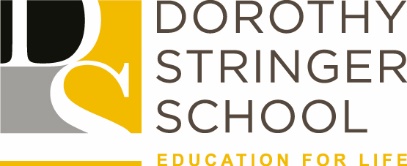                                                              JOB DESCRIPTIONJOB TITLE:Teacher of Food Technology and Design TechnologyREPORTS TO:Head of Design TechnologyDEPARTMENT:Design TechnologySECTION:Secondary School